MEMORIU DE PREZENTARE COMPLETAT CONFORM CONTINUTULUI-CADRU PREVAZUT IN ANEXA NR. 5.E.  LA PROCEDURADenumirea proiectului: “REABILITAREA AMENAJARII DE IRIGATII CARASU – NICOLAE BALCESCU, JUDETUL CONSTANTA”Titular:- numele; AGENŢIA NAŢIONALĂ DE ÎMBUNĂTĂŢIRI FUNCIARE-Filiala Teritorială de   Îmbunătățiri Funciare Constanta- adresa poștală;-  Str. Zburatitorului, nr. 4, Constanta, judet Constanta, cod postal: 900419-numărul de telefon, de fax și adresa de e-mail, adresa paginii de internet;  Cod postal: 900419, E-mail: constanta@anif.ro, Telefon: 0241.654.010, Fax: 0241.656.498- numele persoanelor de contact: 	 director/manager/administrator – Director : Nedea Lia-responsabil pentru protecția mediului:  - Dna. Palas CristinaIII. Descrierea caracteristicilor fizice ale întregului proiect:un rezumat al proiectului;Amenajarea Carasu – Nicolae Balcescu se afla in zona centrala a Dobrogei fiind delimitata astfel:•	la nord – Amenajarea de imbunatatiri funciare Seimeni;•	la est – Amenajarea de imbunatatiri funciare Carasu – Mihail Kogalniceanu;•la sud – Canalul Dunarea Marea Neagra•	la vest – Amenajarea de imbunatatiri funciare Seimeni;Caile de acces in amenajarea de irigatii Nicolae Balcescu, din judetul Constanta sunt:-	drumul national DN22C;-	drumul judetean DJ225;-	drumul communal DC 59;-	drumuri de exploatare agricole.Prin Programul de reabilitare finantat exclusiv din surse de la bugetul de stat se vor realiza lucrari de reabilitare a infrastructurii principale de irigatii etapizat care vor urmari:- reabilitarea infrastructurii principale de irigatii care alimenteaza statiile de punere sub presiune reabilitate prin PNDR 2007-2013, masura 125a;- reabilitarea infrastructurii principale de irigatii care alimenteaza statiile de punere sub presiune ce vor fi reabilitate prin PNDR 2014-2020, submasura 4.3;- reabilitarea infrastructurii principale de irigatii care alimenteaza statiile de punere sub presiune care sunt in amenajari in care nu s-au constituit organizatii de imbunatatiri funciare.Infrastructura principala de irigatii este alcatuita din prize, statii de pompare de baza (fixe), statii de repompare, retea electrica aferenta acestora, colectoare, conducte, canale si conducte de aductiune si distributie a apei pentru irigatii pana la statiile de pompare de punere sub presiune.Amenajarea de irigatii Carasu – N. Balcescu a fost realizat in anul 1970 si are o suprafata de 29.813 ha, declarata viabila. Sursa de alimentare cu apa a amenajarii de irigatii Carasu – N. Balcescu este Canalul Dunare Marea Neagra, captarea apei pentru irigatii realizandu-se cu statia de pompare de baza SPB N. Balcescu amplasata pe malul stang la km. 46+000.Ca functiune, statiile de pompare si statiile de repompare, canalele de distributie care au rolul de a tranzita debitele de apa pentru irigatii, propuse pentru a fi reabilitate in cadrul investitiei mentionate mai sus, conform Caietului de Sarcini aprobat, sunt dupa cum urmeaza:statia de pompare de baza SPB N. Balcescu;statia de repompareSRP 1 Cuza Voda; canale de aductiune – CA0, CA1, CA3, CP Faclia si CP Cuza Voda;constructii hidrotehnice in total 28 buc, din care: vana 1 buc, stavilare 18 buc, deversoare 3 buc, podete 6 buc;Situatia actuala a infrastructurii prezentata mai sus este urmatoarea:- randamentul statiilor de baza si repompare este aproximativ de 40%;- gradul de degradare a impermeabilizarii canalelor si a constructiilor hidrotehnice de pe aceste canale este de 60-85%; - pierderile de apa de pe canalele de transport sunt de 60%.Dupa reabilitare, infrastructura principala de irigatii prezentata mai sus va avea urmatoarele caracteristici generale: - randamentul statiilor de baza si repompare va fi de minim 79%; - pierderile de apa de pe canalele de transport vor fi de 30% si vor fi reprezentate numai de evporatie;Prin efectuarea investitiilor in reabilitarea infrastructurii principale de irigatii se are in vedere cresterea ponderii suprafetei functionale din suprafata viabila si marginal viabila economic pentru irigatii de la 50% cat este nivelul actual, la 70% in anul 2020.Tinta pe termen lung (orizont 2030) va fi de 90%, insa efectele pozitive ale reabilitarii infrastructurii de irigatii se pot observa, in diferite categorii de interes. Statia de pompare de baza SPB N. Balcescu	    Din cele 14 agregate de pompare, obiectul prezentei documentatii il reprezinta 2 agregate (nr. 2 si 4, conform Caiet de Sarcini publicat) la care se impune reabilitarea de urgenta.	Agregatele de pompare prezinta uzuri ale izolatii stator – motor, poli statori, presetupa.Instalatia de forta si comanda, are celulele de comanda incomplete, cu defectiuni la sistemele de cuplare. Instalatia electrica de pornire de la distanta a agregatelor nu functioneaza.Vanele de pe absorbtia si refularea pompelor necesita inlocuire, intrucat s-au constatat defecte majore (fenomene de coroziune si depuneri avansate) si nu mai prezinta siguranta in exploatare.Conductele de refulare ale pompelor prezinta fenomene de corodare masiva si au supapele de aerisire defecte.Sistemul de ridicare a motoarelor (palan de 12 tf) si grinda de rulare a acestuia, necesita o revizie completa cu inlocuirea elementelor degradate sau corodate dupa caz.Gradul de colmatare al bazinului de aspiratie nu s-a putut constata avand in vedere nivelul apei ridicat.gratarele necesita verificari si eventuale remedieri.Cladirea statiei nu prezinta degradari la structura de rezistenta, Sistemul pluvial al cladirii este degradat si elemente componente lipsa.Scarile de acces si balustrazile de protectie prezinta elemente lipsa.Lipsa instalatie de ventilare cladire statie.Sistemul de iluminat interior-exterior este partial nefunctional.Lipseste partial gardul de delimitare si protectie a statiei.Statia de pompare nu are in dotare aparatura de masurare a debitelor (debitmetre).Statia de repompare SRP1 Cuza Voda	    Din cele 10 agregate de pompare, obiectul prezentei documentatii il reprezinta 2 agregate (nr. 2 si 4, conform Caiet de Sarcini publicat) la care se impune reabilitarea de urgenta.	Agregatele de pompare prezinta uzuri ale izolatii stator – motor, poli statori, presetupa.Instalatia de forta si comanda, are celulele de comanda incomplete, cu defectiuni la sistemele de cuplare. Instalatia electrica de pornire de la distanta a agregatelor nu functioneaza.Vanele de pe absorbtia si refularea pompelor necesita inlocuire, intrucat s-au constatat defecte majore (fenomene de coroziune si depuneri avansate) si nu mai prezinta siguranta in exploatare.Conductele de refulare ale pompelor prezinta fenomene de corodare masiva si au supapele de aerisire defecte.Sistemul de ridicare a motoarelor (palan de 10 tf) si grinda de rulare a acestuia, necesita o revizie completa cu inlocuirea elementelor degradate sau corodate dupa caz.Gradul de colmatare al bazinului de aspiratie nu s-a putut constata avand in vedere nivelul apei ridicat.gratarele necesita verificari si eventuale remedieri.Cladirea statiei nu prezinta degradari la structura de rezistenta, Sistemul pluvial al cladirii este degradat si elemente componente lipsa.Scarile de acces si balustrazile de protectie prezinta elemente lipsa.Lipsa instalatie de ventilare cladire statie.Sistemul de iluminat interior-exterior este partial nefunctional.Lipseste gardul de delimitare si protectie a statiei.Statia de pompare nu are in dotare aparatura de masurare a debitelor (debitmetre). Canalele de aductiune 	Problemele constatate in amplasamentul canalelor de aductiune sunt incluse in prezenta investitie:- Canalul de aductiune CA0Reducerea sectiunii de scurgere prin colmatare. Gradul de imburuienare crescut in sectiunea canalului, ceea ce conduce la micsorarea vitezei de curgere si implicit a micsorarea debitului de apa transportat;- Canalul de aductiune CA1, CA3, CP Faclia, CP Cuza VodaDegradari ale pereului intre 50 - 80%, ce a condus la pierderi de apa foarte mari prin infiltratii;Reducerea sectiunii de scurgere prin colmatare. Gradul de imburuienare crescut in sectiunea canalelor, ceea ce conduce la micsorarea vitezei de curgere si implicit a micsorarea debitului de apa transportat;Stavilarele de pe canale nu mai asigura etanseitatea iar instalatiile de ridicare si manevrare prezinta uzuri deosebit de mari, care determina manevrari anevoioase;Constructiile din beton ale stavilarelor (timpane, culei, pasarela de trecere) sunt degradate, prezentand fisuri. Obiective preconizate a fi atinse prin realizarea investitiei	Prin Caietul de Sarcini si Expertiza Tehnica aprobata in CTE ANIF se solicita si s-a constatat necesare in aceasta etapa, reabilitarea a unei statii de pompare, unei statie repompare, a 5 canale de aductiune, si a constructiilor hidrotehnice aferente canalelor prin care se asigura apa necesara irigatiei pe o suprafata de 9.898 ha, dupa cum urmeaza:-SPB N. Balcescu-SRP 1 Cuza Voda -canal de aductiune: CA0, CA1, CA3, CP Faclia, CP Cuza Voda. -constructiile hidrotehnice aferente: 	- vana 1 buc, 	- stavilare 18 buc, 	- deversoare 3 buc,	- podete 6 buc, 	Lucrarile mentionate au ca scop reabilitarea infrastructurii principale de irigatii in vederea eficientizarii utilizarii apei in agricultura prin promovarea de tehnologii noi in vederea economisirii apei in agricultura si scaderea costurilor determinate de consumul de apa.De asemenea, dupa realizarea lucrarilor propuse in prezenta documentatie, prin infrastructura principala de irigatii:mediul agricol se va alinia la noile directive europene privind eficienta si diminuarea pierderilor de apa prin folosirea unor tehnologii moderne.se asigura functionarea la parametri optimi din punct de vedere tehnic si economic (consum de energie mai mic, volum de apa mai mare) a statiilor de pompare si a retelei principale de transport a apei de irigatii, cu efecte in ameliorarea calitatii mediului si diminuarea surselor de poluare.reducerea costurilor de exploatare a infrastructurii principale de irigatii;se va putea obtine o diminuare a riscului si incertitudinii in agricultura prin reducerea incidentei fenomenelor naturale (a secetei).se va asigura apa necesara cresterii eficientei activitatii agricole prin imbunatatirea utilizarii resurselor si diversificarii culturilor agricole, in special a celor mari consumatoare de apa.justificarea necesității proiectului;Avantajele oferite de realizarea investitiei sunt mentinerea comunitatilor rurale viabile, pentru care agricultura este o activitate economica importanta, creeaza locuri de munca la nivel local, fiind generate astfel numeroase beneficii economice, sociale, de mediu si teritoriale.Necesitatea si oportunitatea executarii lucrarilor de modernizare propuse rezulta din faptul ca utilizatorii pot primi apa pentru o structura de culturi consumatoare de apa (loturi semincere, soia, porumb, culturi furajere), avand in vedere si amplificarea fenomenelor de seceta prelungita.Pentru ca principala sursa de venit a populatiei, care locuieste si munceste in zona, provine din valorificarea produselor agricole, prin realizarea acestei investitii se urmareste diminuarea riscului si incertitudinii in agricultura, reducandu-se incidenta fenomenelor naturale, in acest caz referindu-ne la seceta.Conform prevederilor art.2, alin.(1) din Legea nr.138/2004 a imbunatatirilor funciare, cu modificarile si completarile ulterioare: “Amenajarile de imbunatatiri funciare ca lucrari hidrotehnice complexe si agropedoameliorative se realizeaza in scopul prevenirii si inlaturarii actiunii factorilor de risc – seceta, exces de apa, eroziunea solului si inundatii, precum si poluare – pe terenurile cu orice destinatie, indiferent de proprietar. Acestea contribuie la valorificarea capacitatii de productie a terenurilor si a plantelor, precum si la introducerea in circuitul economic a terenurilor neproductive. c) valoarea investiției;  Valoarea investitiei este de: 111,342,504.92 LEI, valoarea nu contine TVA.d) perioada de implementare propusă;Perioada de implementare propusa este de 36 luni. e) planșe reprezentând limitele amplasamentului proiectului, inclusiv orice suprafață de teren solicitată pentru a fi folosită temporar (planuri de situație și amplasamente);Conform Certificat de Urbanism nr. 82/24.08.2020:Regim juridic: -situarea imobilului in intravilan sau in afara acestuia: terenul este situat in extravilanul municipiului Medgidia si extravilanul comunelor: Tortoman, Cuza Voda, Mircea Voda, jud. Constanta;-natura proprietatii sau titlul asupra imobilului: terenul aferent lucrarilor este:domeniul public de interes local al unitatilor administrativ teritoriale: Medgidia, Mircea Voda, domeniul public al statului, domeniul public al judetului Constanta si proprietate privata persoane fizice si/sau juridice, - includerea imobilului in listele monumentelor istorice si/sau ale naturii ori in zona de protectie a acestora – traseul retelei din tema de proiectare este amplasat in zone cu potential arheologicRegim economic:-categoria de folosinta actuala: “constructii industriale si edilitare – CIE”-sistem de irigatii: statiile de pompare si repompare (SPB N. BALCESCU, SRP1 CUZA VODA), retea de canale aductiune – distributie, constructii hidrotehnice;-destinatia stabilita prin planurile de urbanism si de amenajare a teritoriului aprobate: “teren cu destinatie speciala – TDS”.Conform avizului Favorabil al Primarului municipiului Medgidia nr.15143/02.07.2020 – “REGIMUL ECONOMIC – Folosinta actuala: terenuri situate in extravilanul municipiului Medgidia, la hotarul UAT Medgidia – UAT Mircea Voda si UAT Cuza Voda. Terenurile care apartin UAT Medgidia si care se invecineaza cu traseul canalelor supuse lucrarilor de interventie sunt urmatoarele: pentru CP Faclia – 1 teren NP(neproductiv) si De, pentru CAI-1 teren NP 109(neproductiv), aceste terenuri nu sunt strabatute direct de canalele supuse lucrarilor de interventie.Zona luata in studiul la prezenta documentatie, in amenajarea de irigatii Carasu – N. Balcescu, insumeaza o suprafata de 29.813 ha.Statia de pompare de baza  SPB N. Balcescu are o suprafata construita de aproximativ 902 mp.Statia de repompare   SRP1 Cuza Voda are o suprafata construita de aproximativ 602 mp.Din masuratorile topografice, pentru lungimile supuse reabilitarii rezulta :canaele de aductiune: CA0 L=1090 m, S= 45780 mp;CA1 L=9400 m, S= 180925 mp;CA3 L=15116 m, S= 224416 mp;CP Faclia L=19598 m, S= 127221 mp;CP Cuza Voda L=3000 m, S= 14253 mp;Planurile de situație și planul de amplasament al investiţiei se regăsesc în cadrul documentaţiei, anexate prezentului memoriu.Coordonatele stereo ale amplasamentului sunt anexate prezentului memoriu.f) o descriere a caracteristicilor fizice ale întregului proiect, formele fizice ale proiectului (planuri, clădiri, alte structuri, materiale de construcție și altele).Descrierea principalelor lucrari de interventie.Având în vedere cele de mai sus, este necesară realizarea lucrărilor de reabilitare a staţiilor de pompare şi canalelor respective prin promovarea investiției la baza căreia să stea următoarele:Reabilitarea staţiilor de pompare;Reabilitarea canalelor de aducţiune si distributie a apei;Reabilitarea construcţiilor hidrotehnice aferente canalelor de irigatii;Asigurarea unei fiabilităţi crescute a tuturor instalaţiilor şi lucrărilor prevăzute a se executa. Obiectivele principale urmărite sunt:Creșterea eficienței activității agricole prin îmbunătățirea utilizării resurselor.Adaptarea la noile directive europene privind eficiența și diminuarea pierderilor de apă prin folosirea unor tehnologii moderne.Diminuarea riscului și incertitudinii în agricultură prin reducerea incidenței fenomenelor naturale de secetă.Dezvoltarea integrală și durabilă a agriculturii din teritoriul amenajat pentru irigații aflat în administrarea A.N.I.F.Principalelor lucrari de interventie:STATIA DE POMPARE DE BAZA SPB N. BALCESCUînlocuirea a 2 buc agregate de pompare din cadrul staţiei (din totalul de 14 buc);înlocuirea conductelor de aspiraţie şi refulare: conducte aspiraţie Dn 1000 mm, 14 buc x 10 m = 140 m;conductă refulare Dn 1900 mm, 1 buc x 1000 m = 1000 m;înlocuirea instalaţiilor hidromecanice;înlocuire pompe amorsare 2 buc.;înlocuire pompe epuisment 2 buc.;montarea de debitmetre pe conductele de refulare;lucrari de reabilitare a podului rulant;reabilitarea bazinelor de aspiraţie şi refulare;refacerea instalaţiilor electrice existente, aparataj comutaţie, sisteme comandă, protecţii, transformator servicii interne, cabluri electrice, instalaţie de curent continuu UPS 220 V, iluminat interior şi exterior, instalaţie compensare factor de putere;automatizarea şi securizarea staţiei;CLADIRE STATIEReparatii tencuieli, atat la interior, cat si la exterior (inclusiv glet si vopsitorii);Refacere pardoseli si tavan;Inlocuirea tamplariei;Refacerea acoperisului cladirii;Inlocuire jgheaburi si burlane;Inlocuire scari si balustrazi metalice;Se recomandă ca locaţia staţiei de pompare să fie împrejmuită cu plasă de sârmă fixată pe ţevi îngropate şi asigurată cu porţi închise. Incinta poate fi asigurată cu iluminat pe timp de noapte;Incinta staţiei de pompare va fi prevăzută cu toaletă pentru deservirea personalului de exploatare al staţiei;Reabilitare si vrerificare ISCIR pod rulant.STATIA DE REPOMPARE SRP1 CUZA VODAînlocuirea a 2 buc agregate de pompare din cadrul staţiei (din totalul de 10 buc);automatizarea şi securizarea staţiei;înlocuirea conductelor de aspiraţie şi refulare:conducte aspiraţie Dn 800 mm, 10 buc x 15 m = 150 m;conductă refulare Dn 1900 mm, 1 buc x 800 = 800 m ;înlocuirea instalaţiilor hidromecanice;înlocuire pompe amorsare 1buc.;înlocuire pompe epuisment 1buc.;montarea debitmetrelor pe conductele de refulare;reabilitarea bazinelor de aspiraţie şi refulare;înlocuirea instalaţiilor electrice existente, aparataj comutaţie, sisteme comandă, protecţii, transformator servicii interne, cabluri electrice, instalaţie de curent continuu UPS 220 V, iluminat interior şi exterior, instalaţie compensare factor de putere;CLADIRE STATIEReparatii tencuieli, atat la interior, cat si la exterior;Refacere pardoseli si tavan;Inlocuirea tamplariei;Refacerea acoperisului cladirii;Inlocuire jgheaburi si burlane;Inlocuire scari si balustrazi metalice;Se recomandă ca locaţia staţiei de pompare să fie împrejmuită cu plasă de sârmă fixată pe ţevi îngropate şi asigurată cu porţi închise. Incinta poate fi asigurată cu iluminat pe timp de noapte;Incinta staţiei de pompare va fi prevăzută cu toaletă pentru deservirea personalului de exploatare al staţiei;Reabilitare si vrerificare ISCIR pod rulant.Structura de rezistenta a celor doua statii de pompare si repompare este corespunzatoare din punct de vedere al sigurantei in exploatare.In cadrul lucrarilor de reabilitare se vor achizitiona echipamentele si utilajele conform fiselor tehnice si se vor respecta instructiunile de montaj si punere in opera emise de furnizori.CANALE DE ADUCTIUNE SI CONSTRUCTII HIDROTEHNICESolutiile tehnologice recomandate pentru lucrarile propuse a se executa vor avea la baza urmatoarele principii:Promovarea solutiilor care sa conduca la o siguranta cat mai mare in exploatare;Utilizarea unor tehnologii cat mai usor de pus in opera si care sa realizeze un grad mare de stabilitate in exploatare si un aspect estetic ingrijit;Realizarea unui impact cat mai redus asupra mediului, precum si protectia acestuia pe durata executiei printr-o supraveghere severa a executiei precum si folosirea de tehnologii de lucru cat mai putin poluante;Incadrarea lucrarilor in prevederile legislative, standardele si normativele in vigoare, corespunzatoare clasei, categoriei si tipului de constructie, conditiilor climatice specifice, pentru asigurarea exigentelor de calitate a constructiilor pe toata durata de existenta a acestora;Indeplinirea cerintelor Beneficiarului cuprinse in caietul de sarcini.Lungimea totala a canalelor este  de 48.204 m.In cadrul variantei I, lucrarile de reabilitare recomandate pentru canalele de aductiune in vederea asigurarii capacitatii de transport a apei si pentru reducerea pierderilor de apa prin infiltratii sunt urmatoarele:Canal aductiune CA0 – L = 1090 mCuratarea canalelor de vegetatiecuratirea taluzelor canalului de vegetatia ierboasa si lemnoasa si eliminarea radacinilor;reprofilarea;finisarea manuala a taluzurilor;Refacerea construcţiilor hidrotehnice existente: vana – 2 buc.Canal aductiune CA1 – L = 9400 mCuratarea canalelor de vegetatiecuratirea taluzelor si fundului canalelor de vegetatia ierboasa si lemnoasa si eliminarea radacinilor;reprofilarea;refacerea sectiunii de curgere a canalului pentru aducerea sectiunii la parametrii proiectati initial si asigurarea tranzitarii debitelor de apa necesare;finisarea manuala a taluzurilor si fundului canalului;Captusire canal cu folie PVC sau PEHD;Refacerea pereului prin turnare beton B250 armat cu plasa STM;Turnare pinten din beton la limita superioara a pereului pentru incastrarea foliei;Executarea rostuirii pereului cu chit de etansare din mastic bituminos sau din mortar de ciment rezistent la actiunea indelungata a apei.Refacerea construcţiilor hidrotehnice existente – 5 bucati: stavilare – 1 buc, deversor – 1 buc, podet – 3 buc.Canal aductiune CA3 – L = 15116 mCuratarea canalelor de vegetatiecuratirea taluzelor si fundului canalelor de vegetatia ierboasa si lemnoasa si eliminarea radacinilor;reprofilarea;refacerea sectiunii de curgere a canalului pentru aducerea sectiunii la parametrii proiectati initial si asigurarea tranzitarii debitelor de apa necesare;finisarea manuala a taluzurilor si fundului canalului;Captusire canal cu folie PVC sau PEHD;Refacerea pereului prin turnare beton B250 armat cu plasa STM;Turnare pinten din beton la limita superioara a pereului pentru incastrarea foliei;Executarea rostuirii pereului cu chit de etansare din mastic bituminos sau din mortar de ciment rezistent la actiunea indelungata a apei.Refacerea construcţiilor hidrotehnice existente – 12 bucati: stavilare – 9 buc, deversoare – 2 buc, podet – 1 buc.Canal aductiune CP Faclia – L = 19598 mCuratarea canalelor de vegetatiecuratirea taluzelor si fundului canalelor de vegetatia ierboasa si lemnoasa si eliminarea radacinilor;reprofilarea;refacerea sectiunii de curgere a canalului pentru aducerea sectiunii la parametrii proiectati initial si asigurarea tranzitarii debitelor de apa necesare;finisarea manuala a taluzurilor si fundului canalului;Captusire canal cu folie PVC sau PEHD;Refacerea pereului prin turnare beton B250 armat cu plasa STM;Turnare pinten din beton la limita superioara a pereului pentru incastrarea foliei;Executarea rostuirii pereului cu chit de etansare din mastic bituminos sau din mortar de ciment rezistent la actiunea indelungata a apei.Refacerea construcţiilor hidrotehnice existente – 8 bucati: stavilare–6 buc, podete –2 buc.Canal aductiune CA3 – L = 3000 mCuratarea canalelor de vegetatiecuratirea taluzelor si fundului canalelor de vegetatia ierboasa si lemnoasa si eliminarea radacinilor;reprofilarea;refacerea sectiunii de curgere a canalului pentru aducerea sectiunii la parametrii proiectati initial si asigurarea tranzitarii debitelor de apa necesare;finisarea manuala a taluzurilor si fundului canalului;Captusire canal cu folie PVC sau PEHD;Refacerea pereului prin turnare beton B250 armat cu plasa STM;Turnare pinten din beton la limita superioara a pereului pentru incastrarea foliei;Executarea rostuirii pereului cu chit de etansare din mastic bituminos sau din mortar de ciment rezistent la actiunea indelungata a apei.Refacerea construcţiilor hidrotehnice existente – 2 bucati: stavilare – 2 buc. In timpul lucrarilor de reabilitare a infrastructurii principale - statiile de pompare si canalele de irigatii din prezentul Proiect vor fi respectate normele de protectie a muncii, P.S.I, si normele in vigoare pentru protectia mediului inconjurator, la data executiei lucrarii.Se prezintă elementele specifice caracteristice proiectului propus:- profilul și capacitățile de producție;Sursa de apa pentru aceasta amenajare este Canalul Dunare Marea Neagra la km 46+000 prin canalul de priza, apoi prin stavilarul CA0 apa patrunde in canalul de aductiune CA0 ajungand la statia de pompare de baza SPB N. Balcescu. Mai departe, de la statia SPB n. Balcescu se refuleaza apa in canalul de aductiune CA1, apa care ajunge apoi la statia de repompare SRP1 Cuza Voda; aceasta repompeaza apa in canalul CA3.- descrierea instalației și a fluxurilor tehnologice existente pe amplasament (după caz);Lucrările proiectate se vor realiza pe amplasamentele inițiale, care sunt situate în imediata vecinătate a terenurilor agricole, în afara localităților și nu se învecinează cu astfel de obiective. - descrierea proceselor de producție ale proiectului propus, în funcție de specificul investiției, produse și subproduse obținute, mărimea, capacitatea;În cadrul proiectului propus, reabilitare amenajare de irigații, nu vor exista procese de producție.- materiile prime, energia și combustibilii utilizați, cu modul de asigurare a acestora;La realizarea lucrarilor se vor utiliza numai materiale agrementate conform reglementarilor nationale in vigoare, precum si legislatiei si standardelor nationale armonizate cu legislatia U.E.  Aceste materiale sunt in conformitate cu prevedrile HG nr. 766/1997, modificata cu HG nr. 1.231/2008,  pentru aprobarea unor regulamente privind calitatea în constructii, cu modificarile si completarile ulterioare si a Legii nr. 10/1995, modificata si republicata prin Legea nr. 163/2016,  privind calitatea în construcţii, referitoare la obligativitatea utilizarii de materiale agrementate tehnic pentru executia lucrarilor. Proiectul nu presupune desfășurarea unor procese tehnologice, care să necesite asigurarea cu materii prime. Toate materialele de constructie vor fi depozitate in spatii special amenajate in cadrul organizarii de santier si vor fi manipulate cu grija, astefl incat sa nu existe emisii in mediu, iar riscul afectarii speciilor si habitatelor pentru a carar protectie au fost desemnate ariile protejate sa fie redus. La toate categoriile de lucrări: se vor avea în vedere recomandările normelor de deviz şi articolelor de deviz din capitolul lucrări pregătitoare precum şi ale normelor de tehnica securităţii muncii pentru aceste categorii de lucrări privind protecţia. Pentru lucrările care pe parcursul execuţiei devin ascunse se vor întocmi procese verbale de lucrări ascunse la execuția acestor faze.              Vor fi efectuate controale ale calităţii pe perioada execuţiei lucrărilor conform graficului cu IC, investitor, constructor şi proiectant. Materialele puse în operă vor fi însoţite de certificate de calitate.  În faza de executare a lucrărilor, singura utilitate necesară stațiilor de pompare, este energia electrică. În prezent clădirile stațiilor de pompare sunt racordate cu energie electrică.Combustibilul utilizat, necesar funcționarii utilajelor în etapa de realizare a investiției, intră în sarcina executantului lucrărilor prin aprovizionarea directă de la stații de carburanti. Nu se folosesc gaze naturale sau alte tipuri de combustibili- racordarea la rețelele utilitare existente în zonă;În faza de construcţie  asigurarea cu utilităţi va fi realizată prin organizarea de șantier. -  apa potabilă necesară angajaților din șantier se va asigura prin distribuirea de apă îmbuteliată; -  pentru colectarea apelor uzate menajere de la activitățile igienico – sanitare ale angajaților în perioada de execuție a lucrărilor investiţiei vor fi prevăzute toalete ecologice;-   alimentarea cu carburanți precum și întreținerea utilajelor și a mijloacelor de transport se vor face în unități specializate. - descrierea lucrărilor de refacere a amplasamentului în zona afectată de execuția investiției;Proiectul nu implică taieri de arbori.Vor fi luate toate masurile de precauție necesare pentru a se evita orice deteriorare nejustificată a drumurilor principale, drumurilor secundare, proprietăților, terenurilor, copacilor, rădăcinilor, culturilor, limitelor de proprietate și oricăror alte instalații aparținând companiilor de utilități, administratorului drumurilor și altor părți implicate.Antreprenorul trebuie să își asigure toate măsurile pentru a preveni poluarea aerului, contaminarea solului și a apelor, zgomotul și depozitarea deșeurilor în locuri nepermise.Copacii și/sau altă vegetație care urmează a fi păstrată în conformitate cu planurile sau cu indicațiile, vor fi protejate împotriva daunelor pe toată perioada execuției lucrărilor.Antreprenorul va aduce la starea inițială, pe cheltuiala proprie, orice deteriorare apărută ca urmare a operațiunilor sale.Deteriorările se referă la toate acțiunile care pot conduce la afectarea mediului, cum ar fi depozitarea de deșeuri, combustibil sau ulei, precum și avarii la nivelul instalațiilor și echipamentelor.Nici un copac nu va fi doborât sau îndepărtat din zona de lucru fără acord prealabil de la autorităţile relevante.Acolo unde lucrările de reabiltare amenajare irigații se desfășoară în apropiere de rădăcini de copaci sau ramuri, acestea nu vor fi tăiate decât dacă este absolut necesar. Rădăcinile şi ramurile nu vor fi tăiate decât manual. Toate capetele tăiate vor fi vopsite cu o soluție fungică specială pentru prevenirea putrezirii rădăcinii sau ramurii. Toate gropile vor fi umplute cu pământ compactat la aceeaşi densitate ca şi terenul înconjurător, iar suprafaţa va fi finisată la nivelul existent al terenului şi într-o manieră considerată satisfăcătoare. - căi noi de acces sau schimbări ale celor existente;În cadrul proiectului propus, reabilitare amenajare de irigații nu sunt necesare noi căi de acces sau schimbări ale celor existente.Se interzice accesul utilajelor pe alte cai de acces decât cele special stabilite de constructor prin Planul de management al traficului, conform prevederilor legale.- resursele naturale folosite în construcție și funcționare;În timpul execuției nu vor fi folosite resurse naturale directe, fiind lucrări de reabilitare  amenajare irigații normale, la care se vor folosi materiale obișnuite: agregate de pompare și instalații anexe, tâmplărie de aluminiu și geam termopan, conducte din oțel, betoane, mortare, etc.În cadrul proiectului propus, reabilitare amenajare de irigații, pe perioada execuției lucrărilor se vor utiliza ca resurse naturale următoarele materiale:agregate: nisip și pietriș la prepararea betonului;apă: la prepararea betonului;material lemnos - dulapi lemn: la cofraje.Pe perioada de funcționare a amenajării se va utiliza ca resursă naturală, apa.- metode folosite în construcție/demolare;Pentru executarea lucrărilor de reabilitare amenajare de irigații se vor folosi metode clasice de construire:terasamente: excavări și umpluturi, lucrări de dragare, amenajări pentru combaterea solului, refacere zonă degradată– umplutură și zidărie cu piatră brută;instalații: pozare și îmbinare conducte (mecanic sau prin sudură), fitinguri și accesorii, pozare cabluri electrice, etc.; instalație priză de pământ și paratrăsnet, instalație de ventilație, conductă refulare de oțel;tehnologice: înlocuire agregate de pompare și instalații anexe;arhitectură: tencuieli și vopsitorii de exterior și interior, montare tămplărie de aluminiu și geam termopan, înlocuire acoperiș;civile: montare armături, turnare beton, construcții hidrotehnice (grătare, batardou), impermeabilizare bazin, aducere bazin și canal la secțiune refacere zonă degradată cu materiale drenante;sistematizare verticală: împrejmuiri;mediu: lucrări de refacere amplasament- planul de execuție, cuprinzând faza de construcție, punerea în funcțiune, exploatare, refacere și folosire ulterioară;I. Faza de execuție a. pregătirea organizării de șantier;b. reabilitarea construcției stației de pompare;c.  reabilitarea instalațiilor de iluminat și servicii din stația de pompare;d.  reabilitarea agregatelor de pompare, montare agregate de pompare și reparații instalații hidromecanice la aspirația și refularea ;e. refacerea secțiunii bazinului aspirație SPB Sinoe si a pereului degradat;f. reparația conductelor de refulare;g. reabilitare canal;h. reabilitare canal  si montare stavile;i. pregatire personal și probe tehnologice.II. Punerea în funcțiune a. efectuarea probei finale; b. predarea lucrărilor executate către beneficiar.III. Exploatarea: amenajării de irigații se va realiza de către beneficiar, prin regulamentul propriu de exploatare.- relația cu alte proiecte existente sau planificate;În prezent nu există date cu privire la alte proiecte planificate care ar putea intra în relație cu proiectul propus, astfel, nu au fost necesare măsuri speciale, altele decât cele prevăzute în documentațiile tehnice.- detalii privind alternativele care au fost luate în considerare;In conformitate cu Ghidul pentru analiza cost-beneficiu pentru proiectele de investii, trebuie luate in calcul urmatoarele variante :a) varianta zero - varianta fara investitie - nu este o optiune in acest caz, intrucat nu se poate asigura apa de irigat in perioada optima de udare, prin urmare nu este garantata recolta.b) varianta medie - investitia este minima. Aceasta varianta este una de urgenta, dar care nu rezolva problemele decat pe moment, urmand ca in perioada urmatoare sa ajunga sa ne confruntam cu situatia prezenta, cu pierderi de apa relativ mari, consum de energie electrica si cheltuieli mari cu forta de munca.c) varianta maxima - (varianta propusa nr. I) varianta cu investitie maxima care sa asigure o dezvoltare durabila, cu impact benefic asupra populatiei si mediului inconjurator.  	Prin selectarea variantei nr. I propusa, investitia va avea un impact favorabil asupra mediului, in perioada de seceta se creaza un microclimat mai umed in zona unde se iriga, combate aridizarea, reduce pierderile de apa, iar o data cu aceasta se reduce si consumul de resurse energetice.	Obiectivele specifice ale acestei investitii sunt : - cresterea eficientei activitatii agricole ;- diminuarea riscului si incertitudinii in agricultura.- alte activități care pot apărea ca urmare a proiectului (de exemplu, extragerea de agregate, asigurarea unor noi surse de apă, surse sau linii de transport al energiei, creșterea numărului de locuințe, eliminarea apelor uzate și a deșeurilor);Conform Autorizatiei de Gospodarire a Apelor nr.57/18.05.2020, atasata la prezenta documentatie, sunt autorizate urmatoarele surse de alimentare cu apa si receptori pentru evacuarea apelor, dupa cum urmeaza:Alimentarea cu apa pentru irigarea culturilor:Norma neta de irigare:541 m3/haNorma bruta de irigare:- pentru un an secetos (asig.80%) = 1.840 m3/ha/an;- pentru un an mediu (asig.50%) = 1.347 m3/ha/an;      Metoda de udare:  - gravitational 583 ha,  prin aspersiune 834 haRandamentul global al subsistemului de irigatii: 44,5% (aprobat prin O.M. nr.148/2000)Hidromodulul net: 0,62 l/s ha;Hidromodulul brut: 0,82 1/s ha.Sursa de alimentare cu apa a sistemului de irigatii: Canalul Dunare- Marea Neagra, mal stang, km 46+000.- mediu lunar – 7.428,6 mii mc;- mediu zilnic – 248 mii mc.Functionarea este sezoniera: 6 luni/an (150-180 zile/an).	Instalatii de captareStatia de baza SPB N. Balcescu  este amplasata  pe malul stang  al C.D.M.N. la km 46+000, cu Qi=25,2 mc/s.	 Statia este echipata cu 14 agregate de pompare, avand caracteristicile: Qpompa=1,8 mc/s, H=65 Mca, P=1600 Kw. Apa este preluata din Canalul Dunare Marea Neagra prin intermediul canalului CAO, L=1090m, avand urmatoarele caracteristici tehnice:Bief 1: L=69 m; b=11,5 m; m=1,5; i=0,13%. Bief 2: L=1021 m; b=9,7 m; m=1,5; i=0,13%.Coordonatele STEREO 70 in punctul de captare CDMN, mal stand, km 4+300, sunt: X=323071,083 si Y=723857,746.	Aductiunea si distributia apei in sistem se realizeaza prin intermediul a 7 statii de pompare (o statie de baza si 6 statii derepompare SRP1, SRP2, “Tibrinu”, SRP3, SRP4, SRP6, SRP7), 22 statii de punere sub presiune, o retea de canale de aductiune si distributie in lungime totala de 166,081 km, conducte principale si secundare, aggregate electrice RDN de pompare. 	Evacuarea apei din sistem se realizeaza prin intermediul deversorilor si a canalelor de desecare (colectoare) sau vai naturale. Deversorii sunt dimensionati pentru debite de 30% din debitul canalelor de irigatii. Cele 7 canale de desecare prin care se evacueaza apa din sistemul de irigatii  N. Balcescu au o lungime totala de 18.105 m.- alte autorizații cerute pentru proiect.Avizele necesare autorizării execuţiei lucrărilor sunt prezentate in Certificatul de Urbanism prezentat anexat acestei documentații.IV. Descrierea lucrărilor de demolare necesare:- planul de execuție a lucrărilor de demolare, de refacere și folosire ulterioară a terenului;NU ESTE CAZUL. - descrierea lucrărilor de refacere a amplasamentului;NU ESTE CAZUL.- căi noi de acces sau schimbări ale celor existente, după caz;NU ESTE CAZUL.- metode folosite în demolare;NU ESTE CAZUL.- detalii privind alternativele care au fost luate în considerare;NU ESTE CAZUL.- alte activități care pot apărea ca urmare a demolării (de exemplu, eliminarea deșeurilor).NU ESTE CAZUL.V. Descrierea amplasării proiectului:Amenajarea Carasu – Nicolae Balcescu se afla in zona centrala a Dobrogei fiind delimitata astfel:•	la nord – Amenajarea de imbunatatiri funciare Seimeni;•	la est – Amenajarea de imbunatatiri funciare Carasu – Mihail Kogalniceanu;•	la sud – Canalul Dunarea Marea Neagra•	la vest – Amenajarea de imbunatatiri funciare Seimeni;Caile de acces in amenajarea de irigatii Nicolae Balcescu, din judetul Constanta sunt:-	drumul national DN22C;-	drumul judetean DJ225; -	drumul communal DC 59;-	drumuri de exploatare agricole.Din punct de vedere seismic, amenajarea de irigatii Carasu – Nicolae Balcescu este amplasata conform STAS 11100/1 – 1993, în zona de intensitate seismica de grad 7/1 (M.S.K.), iar potrivit Normativ P100/1 – 2013, în zona la care valorile de vârf ale acceleraţiei terenului pentru proiectare ag = 0,20g, pentru cutremure având intervalul mediu de recurenţa IMR = 225 ani şi 20% probabilitate de depaşire în 50 de ani, şi al perioadei de control (colt) Tc = 1,00 sec. a spectrului de raspuns.Datele climatice ale zonei in care este situat  amplasamentul:  	Romania prezinta un risc considerabil fata de schimbarile climatice, efectele acestora fiind in mod clar reflectate de modificarile in regimul de temperatura si precipitatii, in principal in ultimii 20 de ani, zonele cele mai afectate conform rapoartelor internationale relevante si analizelor sirurilor de date climatologice pentru perioada 1901-2010 efectuate de Administratia Nationala de Meteorologie fiind situate in partea de sud, sud - est si est a tarii. Secetele, inundatiile si alte probleme legate de schimbarile climatice au un impact semnificativ asupra stabilitatii productiei si a securitatii alimentare nationale, iar lipsa unei infrastructuri adecvate contribuie la limitarea oportunitatilor de dezvoltare economica in pofida existentei potentialului din agricultura. Riscurile principale cu care se confrunta Romania pe termen scurt si mediu constau intr-o crestere semnificativa in temperatura anuala medie, o scadere a precipitatiilor si o ocurenta generata de evenimente climatice extreme. Sectorul agricol ar fi afectat cel mai mult de inundatii, secete sau alte evenimente climatice adverse. Modelele meteorologice extreme vor declansa o mai mare volatilitate in productia agricola, preturile alimentelor si veniturile fermelor.Clima judetului Constanta este temperat continentala. Valorile temperaturii medii anuale pe teritoriul judetului sunt cuprinse intre 10 – 12°C, luna cea mai calda fiind iulie, cand temperatura medie variaza in jurul a 22 – 23°C.Un fenomen cu efecte negative asupra ciclului vegetativ al plantelor este inghetul, mai ales sub formele de inghet timpuriu de toamna si inghet tarziu de primavara.Datorita reliefului uniform, specific zonei de campie, vanturile predominante in judetul Constanta sunt cele care bat din sectorul nord si nord-estic, precum si cele din vest si sud-vest, mai cunoscute fiind, din prima categorie, Crivatul si Austrul si Baltaretul din a doua categorie.- distanța față de granițe pentru proiectele care cad sub incidența Convenției privind evaluarea impactului asupra mediului în context transfrontieră, adoptată la Espoo la 25 februarie 1991, ratificată prin Legea nr. 22/2001, cu completările ulterioare;Proiectul nu se incadreaza in categoria activitatilor din Anexa 1 din Conventiei privind evaluarea impactului asupra mediului in context transfrontiera, adoptata la Espoo la 25 februarie 1991, ratificata prin Legea nr. 22/2001 si nu poate avea un impact transfrontier negativ semnificativ asupra mediului.- localizarea amplasamentului în raport cu patrimoniul cultural potrivit Listei monumentelor istorice, actualizată, aprobată prin Ordinul ministrului culturii și cultelor nr. 2.314/2004, cu modificările ulterioare, și Repertoriului arheologic național prevăzut de Ordonanța Guvernului nr. 43/2000 privind protecția patrimoniului arheologic și declararea unor situri arheologice ca zone de interes național, republicată, cu modificările și completările ulterioare;NU ESTE CAZUL- hărți, fotografii ale amplasamentului care pot oferi informații privind caracteristicile fizice ale mediului, atât naturale, cât și artificiale, și alte informații privind:Din punct de vedere al planșelor ce pot oferi informații, acestea sunt prezentate ca anexă la prezenta documentație. folosințele actuale și planificate ale terenului atât pe amplasament, cât și pe zone adiacente acestuia;Folosința actuală a terenurilor pe care urmează să se amplaseze lucrările este aceea de infrastructură de irigații. politici de zonare și de folosire a terenului;Pentru zona aflată în studiu în vederea reabilitării amenăjării de irigații nu au fost identificate direcții de dezvoltare speciale sau alte operațiuni economice cu efect în plan urbanistic.• arealele sensibile;Proiectul propus nu intra sub incidenta art.28 din Ordonanta de urgenta a Guvernului nr.57/2007 privind regimul ariilor natural protejate, conservarea habitatelor naturale, a florei si faunei salbatice, aprobata cu modificari si completari prin Legea nr.49/2011, cu modificarile si completarile ulterioare.  - coordonatele geografice ale amplasamentului proiectului, care vor fi prezentate sub formă de vector în format digital cu referință geografică, în sistem de proiecție națională Stereo 1970;Inventarul de coordonate în sistem de proiecție națională Stereo 1970, se vor atasa la prezenta documentatie.- detalii privind orice variantă de amplasament care a fost luată în considerare.Având în vedere specificul proiectului, care constă în reabilitarea unei amenajări de irigații existente nu există alternativă care să poată fi luată în considerare din punct de vedere al amplasamentului.VI. Descrierea tuturor efectelor semnificative posibile asupra mediului ale proiectului, în limita informațiilor disponibile:A. Surse de poluanți și instalații pentru reținerea, evacuarea și dispersia poluanților în mediu:1.) protecția calității apelor:- sursele de poluanți pentru ape, locul de evacuare sau emisarul;În faza de execuție, pe amplasament nu rezultă ape tehnologice ci numai ape uzate menajere. 	Sursele posibile de poluare a apelor sunt reprezentate de traficul de șantier și organizarea de șantier și constă în : scurgeri de carburanți sau uleiuri de la mijloacele de transport sau din utilajele folosite;apele uzate menajere rezultate de la grupul sanitar; neîntreținerea corespunzătoare a toaletelor ecologice, cu eventualitatea poluarii solului și a pânzei freatice. În timpul execuției, pot avea loc poluări accidentale, spre exemplu, scurgeri de carburanți sau uleiuri de la mijloacele de transport sau din utilajele folosite. - stațiile și instalațiile de epurare sau de preepurare a apelor uzate prevăzute;      În zonă nu sunt necesare stații și instalații de epurare sau preepurare a apelor uzate, se vor folosi toalete ecologice pe amplasament. 2.) protecția aerului:- sursele de poluanți pentru aer, poluanți, inclusiv surse de mirosuri;Sursele de poluare ale aerului in faza de executie a proiectului sunt :lucrarile de constructii (excavare parnant, operatii de incarcare-descarcare, asternere straturi, etc):poluant: particule de praf;vehiculele si utilajele necesare pentru executia lucrarilor, folosite pe amplasament:poluanti caracteristici gazelor de esapament: oxizi de azot, oxizi de sulf, oxizi de carbon, compusi organici, particule incarcate cu metale grele;traficul rutier:poluanti caracteristici gazelor de eppament: oxizi de azot, oxizi de sulf, oxizi de carbon, compusi organici, particule incarcate cu metale grele.Sursele se incadreaza in categoria surselor libere la nivelul solului, discontinue, cu un regim maxim de 10 ore/zi in perioadele de executie a lucrarilor. Existenta lor este limitata in timp la perioada de executie a lucrarilor si este intermitenta. Aria de manifestare a acestor surse corespunde exclusiv suprafetei de realizare a investitieParticulele de praf provin din excavarea pamantului si operatiile de incarcare-descarcare agregate, precum si de la transportul materialelor pe drumurile existente. In perioadele cu uscaciune se vor lua masuri de stropire a cailor de acces pentru diminuarea poluarii cu pulberi a atmosferei.Noxele degajate in timpul functionarii utilajelor in zona frontului de lucru se disipeaza in atmosfera, nefiind vorba de trafic intens sau concentrare de utilaje. De asemenea, conditiile de drum existente in zona nu permit rularea cu viteze mari ceea ce impiedica ridicarea unor cantitati importante de praf si reduce si emisiile de gaze de esapament.In faza de operare:Nu este cazul.- instalațiile pentru reținerea și dispersia poluanților în atmosferă;Avand in vedere faptul ca emisiile rezultate sunt nedirijate, deschise, la nivelul solului, nu sunt constante ci variaza in functie de frontul de lucru si etapele de lucru se considera ca nu este necesara instalarea de echipamente de retinere sau dispersie a poluantilor. Totodata, factorii meteorologici specifici zonei influenteaza dispersia poluantilor, precum: directia vantului, viteza si inversiunile termice. La finalizarea lucrarilor, efectele reziduale sunt eliminate, practic nu mai exista.3.) protecția împotriva zgomotului și vibrațiilor:- sursele de zgomot și de vibrații;Principalele surse de poluare, în faza de execuție, sunt utilajele de exploatare de masă mare și traficul rutier, în special autocamioanele. Poluanții generați de aceste surse sunt de natură fizică. 	În regim normal de funcționare, utilajele pot genera un nivel de zgomot situat în intervalul 75dB(A) (mașină transportoare, autocamion) – 90dB(A) (excavator, buldozer) la o distanță de  față de sursă. În faza de construcţie, zgomotele şi vibraţiile produse în timpul funcţionării utilajelor pot produce un impact negativ redus, senzaţie de disconfort asupra populatiei aflate in apropierea frontului de lucru si asupra angajaţilor. Efectul este temporar, se manifestă cu intermitenţă şi poate fi atenuat prin măsuri de protecţie. Se estimează că nivelurile de zgomot din zona vor atinge valori aflate sub valoarea limita impusa de STAS 10 144/1 – 80 pentru drumurile din categoria IV. În faza de operare, nu apar surse de zgomot și vibrații suplimentare față de traficul rutier obișnuit pe drumurile existente țn localitate.- amenajările și dotările pentru protecția împotriva zgomotului și vibrațiilor;Atat in faza de executie cat si de operare a investiei nu sunt necesare amenajari sau dotari suplimentare pentru protectia impotriva zgomotului si vibratiilor.Totusi in faza de executie, se pot aplica o serie de masuri de minimizare a zgomotului prin:Ecranarea echipamentelor care produc niveluri ridicate de zgomot;Intretinerea utilajelor de constructie in scopul minimizarii nivelului de zgomot ;Respectarea proiectului tehnic, a programelor de lucru si a graficelor de executie a lucrarilor.4.) protecția împotriva radiațiilor:- sursele de radiații;Pentru realizarea lucrarilor de constructie prevazute prin proiect nu este necesara utilizarea sau stocarea substantelor radioactive. De asemenea, desfasurarea activitatii pe amplasament nu este generatoare de radiatii.- amenajările și dotările pentru protecția împotriva radiațiilor;Nu este cazul. Realizarea investitiei si functionarea nu implica utilizarea surselor de radiatii.5.) protecția solului și a subsolului:- sursele de poluanți pentru sol, subsol, ape freatice și de adâncime;manipularea/scurgerea accidentala a combustibililor;functionarea defectuoasa a utilajelor de constructii;scurgeri accidentale de ape uzate menajere;activitatea umana;deseurile municipale;traficul auto. Realizarea investitiei implica manipularea unor cantitati de materii prime si materiale precum si excavarea de volume de pamant, determinand localizat, strict pe zona de actiune, presiuni fizice asupra solului.Prin specificul sau, proiectul analizat nu presupune aparitia unor surse majore de poluare a solului. In cursul derularii lucrarilor, substantele care ar putea polua local si accidental solul sunt combustibilii si lubrifiantii care ar putea fi manevrate sau deversate neglijent in timpul functionarii utilajelor si autovehiculelor. Prin masurile de protectie si monitorizare propuse se vor limita poluarile accidentale cu carburanti sau alte substante.Deseurile rezultate ca urmare a realizarii investitiei vor fi colectate selectiv si valorificate prin intermediul firmelor de profil sau vor fi transportate la cel mai apropiat depozit autorizat de deseuri municipale.- lucrările și dotările pentru protecția solului și a subsolului;Nu sunt necesare amenajari si dotari speciale pentru protectia solului si a subsolului.In vederea diminuarii impactului asupra calitatii solului si subsolului pe perioada implementaii proiectului se vor avea in vedere urmatoarele masuri:Constructorul va respecta planurile de executie si va asigura o buna stare tehnica a utilajelor;Managementul corespunzator al deseurilor rezultate in perioada de realizare a investitiei, dar si in faza de operare;Intretinerea, alimentarea cu combustibil, spalarea vehiculelor si operatiile de reparatii/intretinere a utilajelor se va efectua in locatii prevazute cu dotari adecvate de prevenire  a scurgerilor de produse poluante sau, pentru situatii accidentale, se vor lua masuri de limitare a infiltrarii acestora in sol;Implementarea unui program de inspectie, in vederea efectuarii de interventii rapide si eficiente pentru remedierea problemelor depistate.6.) protecția ecosistemelor terestre și acvatice:- identificarea arealelor sensibile ce pot fi afectate de proiect;Lucrarile propriu-zise nu conduc la apariţia de modificări în structura ecosistemelor naturale acvatice sau terestre.Formele de impact potenţial prognozate a se produce în urma implementarii proiectului  sunt următoarele:- modificarea suprafeţelor biotopurilor de pe amplasament; - poluarea aerului (praf) si poluare fizică (zgomote).Aceste forme de impact se manifestă pe o perioada scurta de timp, pe suprafeţe reduse şi nu produc modificări semnificative în starea de conservare, nu alterează funcţiile/caracteristicile  existente anterior aplicării proiectului.- lucrările, dotările și măsurile pentru protecția biodiversității, monumentelor naturii și ariilor protejate;Nu sunt necesare lucrări sau dotări speciale pentru protecţia biodiversităţii sau ariilor protejate, dacă se respectă măsurile de protecţie propuse.Pentru diminuarea impactului asupra florei şi faunei din zonă, titularul activităţii va avea în vedere următoarele măsuri:folosirea utilajelor în limita timpilor de funcţionare necesari pentru activitatea proiectată;utilizarea de echipamente performante, care să nu producă un impact semnificativ asupra mediului prin noxele emise; utilaje moderne, de ultimă generaţie, care sunt mai performante şi au dotări speciale de protecţie a mediului, utilizarea lor va avea un efect imediat şi benefic asupra emisiilor de noxe în atmosferă, consumului de combustibili fosili, densităţii traficului şi reducerii orelor de funcţionare;respectarea tehnologiei de lucru aprobată;realizarea programelor de reconstrucţie ecologică: lucrari de nivelare.7.) protecția așezărilor umane și a altor obiective de interes public:- identificarea obiectivelor de interes public, distanța față de așezările umane, respectiv față de monumente istorice și de arhitectură, alte zone asupra cărora există instituit un regim de restricție, zone de interes tradițional și altele;In situatia prezentata activitatea desfasurata in cadrul obiectivului nu necesita masuri speciale de protectie a asezarilor umane si de interes public.Din datele detinute proiectul nu afecteaza monumente istorice si de arhitectura sau alte zone asupra carora exista un regim de restrictie sau zone de interes traditional.Nivelul de poluare generat de emisiile din lucrarile de implementare a proiectului nu va determina situatii critice de sanatate a populatiei. Se considera ca proiectul propus va genera un impact pozitiv asupra asezarilor umane, prin imbuntatirea mediului social si economic in zona.- lucrările, dotările și măsurile pentru protecția așezărilor umane și a obiectivelor protejate și/sau de interes public;Deoarece proiectul nu afecteaza monumente istorice si de arhitectura sau alte zone asupra carora exista un regim de restrictie sau zone de interes traditional, nu sunt necesare lucrari, dotari si masuri pentru protectia asezarilor umane si a obiectivelor protejate si/sau de interes public.8.) prevenirea și gestionarea deșeurilor generate pe amplasament în timpul realizării proiectului/în timpul exploatării, inclusiv eliminarea:- lista deșeurilor (clasificate și codificate în conformitate cu prevederile legislației europene și naționale privind deșeurile), cantități de deșeuri generate;Întreţinerea utilajelor în faza de execuție a proiectului (schimburi de ulei, anvelope, baterii, diferite piese auto) se va realiza în afara perimetrului de lucru, la sediul executantului lucrarilor sau în service-uri auto, astfel că nu vor rezulta pe amplasament deșeuri de tipul baterii și acumulatori uzați, piese metalice uzate, cauciucuri uzate, ulei uzat, produse petroliere. Deșeurile rezultate din executia lucrărilor se codifică în conformitate cu prevederile HG nr.  856/2002 astfel: 17 05 04   pământ şi pietre, altele decât cele specificate la 17 05 03 -5.000kg17 02 02  sticla – 500kg17 02 03   materiale plastice – 100kg17 04 05  fier si otel – 1500kg17 09 04   amestecuri de deseuri de la constructii si demolari, altele decat cele specificate la 17 09 01, 17 09 02 si 17 09 03 – 1000kg.Ambalajele cu conținut de substante periculoase devenite deșeuri se vor codifica conform HG 856/2002 astfel, 15 01 10*  ambalaje care conţin reziduri sau sunt contaminate cu substanţe periculoase și se vor preda în vederea valorificarii/eliminarii prin operatori economici autorizati.În faza de executie, de la personalul de lucru,  rezulta deseuri municipale:Fracție în amestec:             - 20 03 01   deşeuri municipale amestecate;Fracție colectată separat:    - 20 01 01   hârtie şi carton; 				                 - 20 01 02   sticlă;                                                        - 20 01 39   materiale plastice;În faza de operare a proiectului nu rezultă deșeuri.- programul de prevenire și reducere a cantităților de deșeuri generate;Rezidurile si deseurile rezultate in timpul executiei lucrarilor se vor colecta in locuri special amenajate si vor fi evacuate ritmic de intreprinderile executante, pentru evitarea poluarii zonei.• Constructorul are obligatia de a asigura:-colectarea selectiva a materialelor-depozitarea temporara corespunzatoare a fiecarui tip de material-efectuarea transportului materialelor in conditii de siguranta• Constructorul trebuie sa nu degradeze mediul natural sau amenajat prin depozitari necontrolate de deseuri de orice fel.• Masurile enuntate mai sus au un caracter exhaustiv si se vor completa si cu altele menite sa evita producerea oricarui eveniment.• Lucrarile proiectate nu sunt poluante pentru mediu inconjurator si nu sunt necesare alte lucrari pentru a se realiza protectia mediului pe perioada exploatarii instalatiilor.• Lucrarile propuse pentru executie nu afecteaza calitatea apelor, a aerului sau a solului, nu produc zgomote sau vibratii,nu sunt surse de radiatii.• In exploatarea instalatiilor nu se produc deseuri si nici substante toxice.- planul de gestionare a deșeurilor;În faza de construcție deșeurile rezultate ca urmare a realizarii proiectului vor fi predate pentru valorificate/eliminate prin intermediul firmelor de profil, autorizate din punct de vedere al protectiei mediului, astfel:deșeurile menajere colectate în amestec se vor prelua de catre operatorul local de salubritate și se vor transporta în vederea eliminarii la cel mai apropiat depozit autorizat de deseuri municipale; deșeurile municipale colectate separat vor fi predate operatorilor economici colectori și/sau valoricatori autorizați, în vederea valorificarii acestora;pentru restul deseurilor, generatorul va identifica societățile autorizate din punct de vedere al protecției mediului pentru valorificarea/eliminarea fiecarui tip de deșeu. Constructorul va lua toate măsurile necesare astfel ca la sfârșitul zilei de lucru să nu ramână stocuri de materiale care pot deveni deșeuri (asfalt neturnat, etc). Deșeurile municipale se vor colecta separat pe amplasament.Generatorul deșeurilor trebuie sa aibă în vedere cu prioritate, valorificarea deseurilor, inclusiv valorificare energetică și apoi eliminarea acestora prin depozitare definitivă sau incinerare. Conform prevederilor HG 856/2002 agenții economici care generează deșeuri au obligația să ținș evidența gestiunii deșeurilor și să o prezinte autorităților competente la cererea acestora.9) gospodărirea substanțelor și preparatelor chimice periculoase:- substanțele și preparatele chimice periculoase utilizate și/sau produse;Substante sau preparate chimice periculoase nu vor fi nici utilizate si nici nu vor rezulta din activitatile derulate in perimetrul de lucru.În faza de operare, nu este cazul.- modul de gospodărire a substanțelor și preparatelor chimice periculoase și asigurarea condițiilor de protecție a factorilor de mediu și a sănătății populației.Nu este cazul.B. Utilizarea resurselor naturale, în special a solului, a terenurilor, a apei și a biodiversității.VII. Descrierea aspectelor de mediu susceptibile a fi afectate în mod semnificativ de proiect:- impactul asupra populației, sănătății umane, biodiversității (acordând o atenție specială speciilor și habitatelor protejate), conservarea habitatelor naturale, a florei și a faunei sălbatice, terenurilor, solului, folosințelor, bunurilor materiale, calității și regimului cantitativ al apei, calității aerului, climei (de exemplu, natura și amploarea emisiilor de gaze cu efect de seră), zgomotelor și vibrațiilor, peisajului și mediului vizual, patrimoniului istoric și cultural și asupra interacțiunilor dintre aceste elemente. Natura impactului (adică impactul direct, indirect, secundar, cumulativ, pe termen scurt, mediu și lung, permanent și temporar, pozitiv și negativ);- impactul asupra populaţiei:În perioada de execuție a lucrărilor dar și în perioada de reparații sau dezafectării se poate identifica:disconfort fonic datorat utilajelor;disconfort din funcționarea utilajelor (praf, gaze rezultate din arderea motorinei): se vor lua măsuri de prevenire, prin udarea pământului rezultat din excavații și se vor utiliza numai utilaje care se încadrează în normele de emisii.În perioada de funcționare:disconfort fonic nu va exista deoarece nu sunt surse de producere a zgomotului.impactul asupra faunei şi florei:În perioada de execuție a lucrărilor, respectiv de reparații sau în situația dezafectării lucrării va exista un impact indirect, de disturbare temporară, putin semnificativ asupra faunei, manifestat pe plan local, datorat zgomotelor produse de funcționarea utilajelor. Nu se întrerup/blochează  rute de deplasare sau migrare, nu se fragmentează habitate, nu se distrug locuri de odihnă, adăpost şi reproducere ale speciilor, inclusiv a speciilor de interes comunitar. Impact nesemnificativ pe ansamblul zonei.În ceea ce privește impactul asupra florei, menționăm că în perioada de execuție a lucrărilor, respectiv de reparații sau în situația dezafectării va exista un impact redus. Realizarea investiției nu necesită defrișări.Lucrările de construcție și funcționare nu vor conduce la schimbarea categoriei actuale de folosință.În faza de operare, impactul generat este nesemnificativ.Realizarea obiectivului investițional nu va produce efecte negative semnificative asupra  arealelor sensibile din zona de influență a proiectului.	-  impactul asupra solului:Realizarea proiectului nu implică acțiuni negative asupra solului. Deoarece în cadrul proiectului săpăturile de pământ se se vor realiza mecanizat si manual, pe zona de realizare a lucrarilor se va manifesta un efect direct, negativ prin modificarea echilibrului existent, modificarea structurii (permeabilitate, porozitate, tasare) şi drenarea orizonturilor în profilul de sol – pierderea caracteristiciilor naturale ale solului. Solul decopertat va fi depozitat separat şi va fi folosit la nivelare si refacerea drumurilor afectate. In perioada de execuție a lucrărilor dar și a reparațiilor sau dezafectării se poate identifica un potențial efect negativ ca urmare a funcționarii defectuoase a utilajelor, pierderi de carburanți sau de uleiuri, determinând astfel un impact apreciabil asupra solului. Suprafața de manifestare este însă restrânsa și se poate atenua prin luarea imediată a măsurilor de protecție; impactul este puțin probabil.Luând în calcul conditiile actuale ale amplasamentului, precum și activitățile ce se vor desfășura pe amplasament în faza de operare a investiției, se consideră că impactul asupra solului este nesemnificativ.Pe ansamblul zonei se apreciaza un impact nesemnificativ asupra solului şi subsolului.	- impactul asupra folosinţelor:	Prin implementarea proiectului nu va fi necesară schimbarea folosințelor actuale – terenuri arabile, canale de irigații, stații de pompare.	- impactul asupra bunurilor materiale:	Prin implementarea proiectului nu se vor afecta major bunuri materiale.	Din punct de vedere al execuției lucrărilor dar și al reparațiilor sau dezafectării, pe perioada acestora se poate identifica:deteriorări accidentale datorită utilajelor: se vor lua toate măsurile necesare pentru evitarea deteriorărilor. Antreprenorul va aduce la starea inițială, pe cheltuiala proprie, orice deteriorare apărută ca urmare a operațiunilor sale.Din punct de vedere al funcționării:deteriorări accidentale prin apariția de avarii: defectele apărute se vor remedia în cel mai scurt timp posibil.	- impactul asupra calităţii şi regimului cantitativ al apei:	Investiția nu se desfășoară în zone de protecție sanitară și nu presupune modificarea nivelurilor, debitelor sau volumelor de apă existente. 	Nu există surse directe pentru poluarea pânzei freatice sau a apelor de suprafața. Împotriva poluărilor accidentale, spre exemplu, scurgeri de carburanți sau uleiuri de la mijloacele de transport, din utilajele folosite pentru excavare, umplere sunt luate masurile normale de lucru în cadrul unui șantier: impactul manifestat este negativ, de scurta durata si cu probabilitate redusa.	În faza de execuție, apa potabilă pentru personalul care va lucra în cadrul proiectului se aduce îmbuteliată pe amplasament. 	Per global, impactul proiectului este nesemnificativ asupra calităţii şi cantităţii de apă din zona de influență.- impactul asupra calităţii aerului:În faza de execuție a lucrărilor sunt posibile efecte negative directe asupra calităţii aerului prin disiparea de particule solide (praf, pulberi) şi noxe, impact manifestat pe plan local.Betoanele vor fi aduse preparate, iar aprovizionarea şi punerea în opera a acestora nu prezintă un impact asupra aerului.	Prin natura lor, lucrările de construcție nu pot fi prevăzute cu sisteme de reținere și evacuare a poluanților. Efectul este puţin semnificativ (sursele sunt punctuale şi activitatea se desfăşoară în aer liber pe fronturi mici de lucru), temporar, manifestat în perioada programului de lucru în faza de construcţie a obiectivelor de investiție și are o probabilitate de apariţie sigură. Aplicarea masurilor de reducere a impactului, determină diminuarea efectelor și aducerea acestora în limite admisibile.	Betoanele vor fi aduse preparate, iar aprovizionarea şi punerea în operă a acestora nu prezintă un impact asupra aerului.În faza de operare, investiția nu va genera un impact negativ asupra factorului de mediu aer.- impactul asupra climei:Prin implementarea proiectului nu există riscul unor modificări climatice.- impactul asupra zgomotelor şi vibraţiilor.În faza de construcţie, zgomotele şi vibraţiile produse în timpul funcţionării utilajelor pot produce un impact negativ redus (senzaţie de disconfort) asupra angajaţilor, în fronturile de lucru precum şi a populației aflată în apropierea zonelor de lucru. Efectul este temporar, se manifestă cu intermitenţă şi poate fi atenuat prin măsurile de protecţie. De asemenea, în faza de operare, datorită specificului activității, se va  intensifica traficul în perioadele de vârf agricol. În perimetrul proiectului se estimează că nivelurile de zgomot vor atinge valori aflate sub limita impusă de STAS 10 144/1 – 80 pentru drumurile din categoria IV.- impactul asupra peisajului şi mediului vizual:Având în vedere specificul proiectului, care constă în reabilitarea unei amenajări de irigații existente, prin implementarea proiectului nu se va interveni asupra peisajului și a mediului vizual.Temporar se va manifesta un caracter specific activităților de construcție, dar numai pe perioada de executare a lucrărilor propuse din proiect. În caietele de sarcini se va specifica faptul că Antreprenorul va lua toate măsurile de refacere a peisajului și a mediului vizual la starea inițială.- impactul asupra patrimoniului istoric şi cultural:În apropierea amplasamentului nu s-au identificat obiective de inters istoric și cultural, neexistând impact asupra acestui factor de mediu.- extinderea impactului (zona geografică, numărul populației/habitatelor/speciilor afectate);Proiectul nu va avea un impact extins, fata de zona sa de incidenta si anume teritoriul  situat in extravilanul municipiului Medgidia si extravilanul comunelor: Tortoman, Cuza Voda, Mircea Voda, jud. Constanta;.- magnitudinea și complexitatea impactului;Proiectul va avea un impact redus din punct de vedere al complexitatii si magnitudinii. Pe parcursul executarii lucrarilor prin:- activitatile igienico-sanitare ale personalului de executie;- depozitarea si manipularea diverselor materiale in cadrul organizarii de santier.Pe parcursul exploatarii:- senzatia curateniei si ordine daca infrastructura va fi corect intretinuta; - realizarea unei infrastructuri care sa ofere un mod civilizat de trai.- probabilitatea impactului;Proiectul va avea un impact relativ redus din punct de vedere al probabilitatii, atat pe parcursul executarii lucrarilor cat si in perioada de exploatare. Totodata se vor lua toate masurile necesare pentru diminuarea si evitarea oricaror deteriorari asupra mediului;- durata, frecvența și reversibilitatea impactului;Pe parcursul executiei lucrarilor proiectul va avea un impact cu durata scurta, frecventa redusa si total reversibil.In perioada de exploatare, proiectul va avea un impact de lunga durata, frecventa redusa si ireversibil.In concluzie, se poate preconiza ca impactul generat asupra factorilor de mediu prin realizarea proiectului este un impact nesemnificativ, cu probabilitate si frecventa redusa, avand ca durata, perioada de realizare a investitiei, fiind produs de activitatile necesare infrastructurii de irigatii.Impactul se va manifesta pe plan strict local, fara implicatii negative semnificative la nivel regional, national sau transfrontiera.Implementarea proiectului va genera efecte pozitive, de durata, pentru cresterea calitatii vietii comunitatilor locale.- măsurile de evitare, reducere sau ameliorare a impactului semnificativ asupra mediului;Pentru protecţia calităţii apelorSe vor avea în vedere următoarele măsuri specifice:În faza de execuție:Manipularea materialelor, a pământului şi a altor substanţe folosite se va realiza astfel încât să se evite dizolvarea şi antrenarea lor de către apele din precipitaţii; se vor lua măsuri pentru curgerea normala a apelor;Se vor lua toate măsurile de evitare a a poluarii apelor de suprafață prin actiuni de prevenire și combatere a poluărilor accidentale; existența dotării necesare intervenției în cazul scurgerilor de produs petrolier (materiale absorbante);Constructorul va fi obligat să menţină funcţionalitatea naturală a tuturor apelor din zonă și să asigure măsuri de protecţie a cursurilor de apă şi a apelor subterane din zonă;Alimentarea cu carburanţi şi întreţinerea utilajelor şi a mijloacelor de transport se vor face în unităţi specializate;Pentru colectarea apelor uzate menajere de la activităţile igienico – sanitare ale angajaţilor în perioada de execuţie a lucrărilor investiţiei se va asigura un număr de toalete ecologice corespunzător prevederilor standardelor şi normelor de proiectare,  care se vor intreține periodic de către societăți specializate; se interzice răspândirea direct  în cursuri de apă, a apelor uzate menajere;Respectarea legislației de mediu în vigoare privind depozitarea deșeurilor rezultate din activitatea desfasurată pe amplasament: sortarea, stocarea temporară separată, evacuarea periodică a deșeurilor de pe amplasament de către operatori economici autorizați.În faza de operare:După finalizarea investiţiei, beneficiarul va lua măsuri privind întreţinerea corectă a infrastructurii nou reabilitate.Deşeurile menajere produse pe amplasament sunt colectate selectiv şi sunt valorificate prin intermediul firmelor de profil.Pentru protecţia calităţii aeruluiÎn vederea reducerii emisiilor de agenţi poluanţi în atmosferă, în timpul implementării proiectului se vor avea în vedere următoarele măsuri specifice:În faza de execuție :Utilizarea vehiculelor şi echipamentelor cu emisii reduse;Realizarea inspecției tehnice periodice și intreţinerea adecvată a vehiculelor şi echipamentelor, pentru evitarea de pierderi de materiale pe traseu;Întreţinerea platformelor de lucru prin umidificare permanentă pentru curățarea masei de aer de pulberile antrenate și limitarea ariei afectate de depunerea acestora ;La finalizarea lucrarilor de constructie, zonele afectate vor fi reabilitate.În faza de operare :Nu este cazul.Pentru protecţia impotriva zgomotelor si vibratiilor	Pentru diminuarea efectelor negative determinate de zgomote şi vibraţii se vor lua o serie de măsuri cum ar fi:	În faza de execuție:Reducerea poluării fonice prin măsuri tehnico-organizatorice cum ar fi mărimea fronturilor de lucru;Folosirea de utilaje moderne, silenţioase, în stare bună, cu respectarea graficului de reparaţii şi revizii tehnice;Respectarea programului de lucru precum şi stabilirea şi respectarea unui grafic de funcţionare a utilajelor grele producătoare de zgomot şi vibraţii, astfel încât sa fie minimizat impactul indus; Realizarea transportului de materiale cu viteză redusă pentru diminuarea nivelului de zgomot şi vibraţii, respectiv antrenarea pulberilor sedimentabile în atmosferă.În faza de operare :Nu este cazul.Pentru protecţia calităţii solului si subsolului      În vederea diminuării impactului asupra calităţii solului în timpul implementării proiectului se vor avea în vedere următoarele măsuri:În faza de execuție:Evitarea poluării solului cu carburanţi sau uleiuri prin scurgeri accidentele din utilajele şi mijloacele de transport ; Suprafeţele de teren contaminate accidental cu substanţe petroliere vor fi excavate iar deseurile de produse petroliere rezultate in urma accidentelor vor fi colectate, stocate în recipienți speciali și predate unităților specializate în valorificarea/eliminarea acestora;Asigurarea unui management corespunzător al deşeurilor rezultate în perioada de realizare a investiţiei;Respectarea instrucţiunilor de lucru, a graficelor de lucrari, a traseelor şi a ocupării suprafeţelor conform prevederilor din proiect ;Utilizarea de mijloace auto corespunzătoare cerinţelor tehnice R.A.R.;Realizarea de lucrări de refacere a terenului, prin nivelare si renaturalizare.În faza de operare :Nu este cazul.Pentru protecţia florei si fauneiÎn faza de execuție:Utilizarea de tehnologii de execuție  în conformitate cu legislația în vigoare;Aprovizionarea cu materiale de constructii în cantitățile necesare execuției lucrărilor  fără formarea de stocuri;Realizarea lucrărilor de nivelare în vederea renaturalizării zonei; Respectarea programului de lucru la execuția lucrărilor și în utilizarea echipamentelor și utilajelor care produc zgomot.În faza de operare:Nu este cazul.- natura transfrontalieră a impactuluiProiectul nu intra sub incidenta Legii 22/2001 pentru ratificarea Conventiei privind evaluarea impactului asupra mediului in context transfrontiera, adoptata la Espoo la 25 februarie 1991, neregasindu-se in lista activitatilor care pot cauza un impact transfrontiera negativ semnificativ asupra mediului.In concluzie, se poate preconiza ca impactul generat asupra factorilor de mediu de realizarea proiectului este un impact nesemnificativ, cu probabilitate si frecventa redusii, avand ca durata, perioada de realizare a investitie.Impactul se va manifesta pe plan strict local, fora implicatii negative semnificative la nivel regional, national sau transfrontiera.VIII. Prevederi pentru monitorizarea mediului - dotări și măsuri prevăzute pentru controlul emisiilor de poluanți în mediu, inclusiv pentru conformarea la cerințele privind monitorizarea emisiilor prevăzute de concluziile celor mai bune tehnici disponibile aplicabile. Se va avea în vedere ca implementarea proiectului să nu influențeze negativ calitatea aerului în zonă.Investitia nu influenteaza negativ calitatea aerului in zona.Lucrarea respectǎ prevederile Ordonanţei de urgenţǎ 195/2005 privind protecţia mediului şi asigurǎ condiţii de siguranţǎ şi eficienţǎ în toate fazele ciclului de viaţǎ pe toatǎ perioada de existenţǎ a investiţiei.Rezidurile si deseurile rezultate in timpul executiei lucrarilor se vor colecta in locuri special amenajate si vor fi evacuate ritmic de intreprinderile executante, pentru evitarea poluarii zonei. Poluarea acustica produsa este in limitele admise.In conf. cu Legea 211/2011 privind gestionarea deşeurilor şi HG 856/2002,  lucrarea ce se executa face parte dintre lucrarile cu impact nesemnificativ asupra mediului, drept pentru care beneficiarul si constructorul au obligatia sa respecte in totalitate acordul de mediu eliberat de autoritatile competente si in baza caruia lucrarile pot fi executate.Dupa terminarea lucrarilor, materialele si sculele folosite se aduna si se transporta la sediul firmei constructoare, respectand conditiile autorizatiei de constructie. La alegerea traseelor si amplasamentelor instalatiilor s-au respectat distantele fata de obiectivele si gospodariile supra si subterane si alte obiective de interes public.Materialele necesare realizarii lucrarii se vor depozita in locuri marcate, dupa terminarea lucrarii, zonele ocupate se vor elibera. Accesul utilajelor in zona se va face pe drumurile de acces din zona. IX. Legătura cu alte acte normative și/sau planuri/programe/strategii/documente de planificare:Justificarea încadrării proiectului, după caz, în prevederile altor acte normative naționale care transpun legislația Uniunii Europene: Directiva 2010/75/UE (IED) a Parlamentului European și a Consiliului din 24 noiembrie 2010 privind emisiile industriale (prevenirea și controlul integrat al poluării), Directiva 2012/18/UE a Parlamentului European și a Consiliului din 4 iulie 2012 privind controlul pericolelor de accidente majore care implică substanțe periculoase, de modificare și ulterior de abrogare a Directivei 96/82/CE a Consiliului, Directiva 2000/60/CE a Parlamentului European și a Consiliului din 23 octombrie 2000 de stabilire a unui cadru de politică comunitară în domeniul apei, Directiva-cadru aer 2008/50/CE a Parlamentului European și a Consiliului din 21 mai 2008 privind calitatea aerului înconjurător și un aer mai curat pentru Europa, Directiva 2008/98/CE a Parlamentului European și a Consiliului din 19 noiembrie 2008 privind deșeurile și de abrogare a anumitor directive, și altele).Proiectul propus nu intra sub incidenta prevederilor altor acte normative nationale care transpun legislatia comunitara.Directiva IPPCSe știe că obiectivul Directivei 96/61/CE, cunoscută sub denumirea de directiva IPPC, este realizarea unui sistem integrat pentru prevenirea şi controlul poluării provenită de la activităţile specificate în Anexa I a Directivei 96/61/CE. Această anexă nu menţionează proiecte de tipul celui prezentat în acest memoriu. În același timp proiectul supus avizării nu generează emisii care să se  încadreaze în prevederile Legii nr. 278/2013 care abrogă OUG nr. 152/2005 și care acum reglementează problemele de poluare.  Directiva SEVESOPrevederile Directivei 96/82/CE privind controlul accidentelor majore în care sunt implicate substanțe periculoase (SEVESO II) au fost transpuse în legislaţia naţionala și reglementată prin LEGE nr. 59/2016 privind controlul asupra pericolelor de accident major în care sunt implicate substanţe periculoase.  Proiectul propus nu se încadrează în domeniul avut în vedere de prevederile Legii nr. 59/2016 privind controlul asupra pericolelor de accident major în care sunt implicate substanţe periculoase.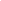 Directiva COVPrevederile Directivei 94/63/CE privind controlul emisiilor de compuşi organici volatili (COV) rezultaţi din depozitarea carburanţilor şi din distribuţia acestora de la terminale la staţiile de distribuţie a carburanţilor, au fost transpuse în legislaţia naţională prin HG nr. 568/2001 privind stabilirea cerinţelor tehnice pentru limitarea emisiilor de compuşi organici volatili rezultaţi din depozitarea, încărcarea, descărcarea şi distribuţia benzinei la terminale şi la staţiile de benzină, modificată şi completată, cel mai recent, prin HG nr. 1.047/2013.Proiectul nu intră sub incidenţa acestei directive.Directiva LCPPrevederile Directivei 2001/80/CE privind limitarea emisiilor de poluanţi în aer proveniţi de la instalaţiile mari de ardere (Directiva LCP) au fost transpuse în legislaţia naţională prin Legea nr. 278/2013 privind stabilirea unor măsuri pentru limitarea emisiilor în aer ale anumitor poluanţi proveniţi de la instalaţiile mari de ardere.Proiectul propus nu se încadrează în categoria instalaţiilor mari de ardere.Directiva - Cadru ApăDirectiva Consiliului 98/83/EEC cu privire la calitatea apei destinate consumului uman, și Directiva Consiliului 91/271/EEC privind epurarea apelor urbane uzate privind apa au fost transpuse în legislaţia naţională prin legea nr. 310/2004 pentru modificarea şi completarea Legii apelor nr.107/1996, cu modificările și completările ulterioare.Nu este cazul.Directiva - Cadru AerDirectiva 2008/50/CE privind calitatea aerului.Proiectul propus nu va afecta calitatea aerului, având doar influenţă temporară locală în perioada de construcţie.Directiva - Cadru DeşeuriDirectiva Cadru privind deşeurile a fost transpusă în legislaţia României prin Legea nr. 211/2011 privind regimul deşeurilor. Deasemeni prin HG nr. 856/2002, modificata cu HG nr. 210/2007, reglementeaza evidenţa gestiunii deşeurilor şi aprobă lista cuprinzând deşeurile, inclusiv deşeurile periculoase.Deşeurile rezultate vor fi doar în perioada de construcţie vor fi colectate în sistem selectiv şi transportate de pe amplasament de către o firmă specializată.Se va menționa planul/programul/strategia/documentul de programare/planificare din care face proiectul, cu indicarea actului normativ prin care a fost aprobat.Investitia va fi finantata din fonduri acordate de la bugetul de stat prin respectarea Programului Naţional de Reabilitare a Infrastructurii Principale de Irigaţii din România, program aprobat prin H.G. nr. 793/26.10.2016.X. Lucrări necesare organizării de șantier:- descrierea lucrărilor necesare organizării de șantier;Organizarea de șantier intră în sarcina antreprenorului desemnat în urma licitatiei de execuţie și se va amplasa pe terenul pus la dispoziție de ANIF Filiala Teritorială de Îmbunătățiri Funciare Constanta.   Antreprenorul are obligaţia de a împrejmui provizoriu teritoriul şantierului, pe durata derulării contractului, pentru a-l proteja de accesul altor persoane, de circulaţia rutieră sau de eventuale animale.Antreprenorul va întocmi un proiect de organizare de şantier. În cadrul acestui proiect se ţine seama de configuraţia amplasamentului, de drumurile de acces în incintă şi de dotările necesare bunei desfăşurări a activităţii de construcţii - montaj (apă, canal, energie electrică). Organizarea de şantier cuprinde amenajări temporare pentru:parcul de utilaje, autovehicule, autocisterne;depozitarea, pieselor, materialelor, pieselor de schimb;depozitarea temporară a deşeurilor de diferite categorii, toalete ecologice;spaţii necesare personalului de conducere şi tehnic;spaţii în care să fie efectuate reparaţii;spaţii necesare personalului de pază.Lucrările pentru organizarea de şantier cuprind:curăţarea şi nivelarea terenului;amenajarea platformelor;construcţii provizorii (containere prefabricate);îngrădirea incintei.- localizarea organizării de șantier;Amplasamentul pentru organizarea de santier va fi stabilit impreuna cu beneficiarul lucrarilor si se vor lua in considerare urmatoarele:- accesul la reteaua de drumuri;- Disponibilitatea terenului(domeniu public).- descrierea impactului asupra mediului a lucrărilor organizării de șantier;Efectele asupra mediului în aria organizării de şantier decurg din:ocuparea terenului;amenajarea platformelor;depozitarea deşeurilor.Durata impactului este limitată, până la terminarea lucrărilor şi dezafectarea organizării de şantier, urmată de refacerea terenului la starea inițială.- surse de poluanți și instalații pentru reținerea, evacuarea și dispersia poluanților în mediu în timpul organizării de șantier;manipularea/scurgerea accidentala a combustibililor;functionarea defectuoasa a utilajelor de constructii;scurgeri accidentale de ape uzate menajere;activitatea umana;deseurile municipale;traficul auto.- dotări și măsuri prevăzute pentru controlul emisiilor de poluanți în mediu.Amenajarea unei platforme pietruite, imprejmuită, pe care se vor amplasa containerul birou, vestiarele, containerele pentru deseuri, toaletele ecologice, generatorul de curent electric (unde este cazul) și spații pentru depozitarea materialelor.Utilajele vor staționa pe platforma pietruită, în apropierea frontului de lucru, fără a îngreuna circulația rutieră sau se vor întoarce la sediul constructorului.Se vor lua măsuri de verificare tehnică a utilajelor pentru a evita emisii mari datorate unor defecţiuni.Depozitele de materiale excavate vor fi prevazute cu șanțuri perimetrale de gardă.Alimentarea cu apă tehnologică se va aproviziona cu cisterna. Pentru personalul muncitor, apa potabilă va fi asigurată în bidoane de plastic sau fântăni din apropiere. Balastul utilizat pentru refacerea drumurilor va fi preluat de la una din balastierele existente în zona amplasamentului. Betonul, mixtura asfaltica se vor aduce preparate și se vor transporta cu autovehicule specifice.Pe toată durata şantierului, incinta acestuia, construcţiile de organizare, cât şi acelea care fac parte din contract, vor fi ţinute în mod permanent în stare de curăţenie.Se va asigura managementul adecvat al deșeurilor.Traficul de şantier şi funcţionarea utilajelor se vor limita la traseele şi programul de lucru specificat. Nu se creeaza căi temporare de acces la amplasament. Pentru colectarea apelor uzate menajere de la activitatile igienico – sanitare ale angajaților vor fi prevăzute toalete ecologice.Personalul angajat va fi instruit pentru a se va evita degradarea zonelor în vecinatea amplasamentului şi a vegetaţiei existente din perimetrele adiacente.XI. Lucrări de refacere a amplasamentului la finalizarea investiției, în caz de accidente și/sau la încetarea activității, în măsura în care aceste informații sunt disponibile:- lucrările propuse pentru refacerea amplasamentului la finalizarea investiției, în caz de accidente și/sau la încetarea activității;Realizarea obiectivului investițional nu presupune intervenții semnificative asupra mediului. Investiția va contribui la ameliorarea calității factorilor de mediu din zona.Refacerea amplasamentului afectat de execuția proiectului constă în realizarea de lucrari de nivelare a terenului. Suprafețele de teren ocupate temporar de lucrari își vor recăpăta destinația inițială, după terminarea investiției, prin ecologizare. S-au prevăzut următoarele lucrări de refacere a amplasamentului:evacuarea de pe platforme a resturilor de materiale și a deșeurilor de construcții și dezafectări rezultate;dezafectarea organizarii de santier;decopertarea solului dacă acesta este contaminat cu combustibili şi lubrifianţi; evacuarea de pe amplasament în vederea tratării conform prevederilor legale;nivelarea terenului; se va realiza cu solul vegetal rezultat prin decaparea suprafeţelor ocupate definitiv, gropi de împrumut.- aspecte referitoare la prevenirea și modul de răspuns pentru cazuri de poluări accidentale;În faza de execuție și în faza operațională, se vor lua măsurile imediate în caz de poluare accidentală și vor fi anunțate autoritățile de mediu, respectiv: Agenția Teritorială pentru Protecția Mediului, Garda Judeteană de Mediu ăi alte autorități competente.În faza de operare, prin Regulamentul de funcţionare, operatorul care va exploata sistemul si va asigura măsurile necesare pentru prevenirea şi înlăturarea unor astfel de situaţii.- aspecte referitoare la închiderea/dezafectarea/demolarea instalației;Fiind o investiție în reabilitare amenajare de irigații, durata de viață normată este de 30 de ani.  Nu sunt prevăzute lucrări de închidere sau dezafectare a investiției, ci lucrări de intreținere și reparații periodice. - modalități de refacere a stării inițiale/reabilitare în vederea utilizării ulterioare a terenului.Pentru readucerea terenului la starea inițială, se vor respecta prevederile HG 1408/2007 privind modalitățile de investigare și evaluare a poluării solului și subsolului și HG 1403/2007 privind refacerea zonelor în care solul, subsolul și ecosistemele terestre au fost afectate.XII. Anexe - piese desenate:planul de încadrare în zonă a obiectivului și planul de situație, cu modul de planificare a utilizării suprafețelor; formele fizice ale proiectului (planuri, clădiri, alte structuri, materiale de construcție și altele); planșe reprezentând limitele amplasamentului proiectului, inclusiv orice suprafață de teren solicitată pentru a fi folosită temporar (planuri de situație și amplasamente);Planul de încadrare în zonă a obiectivului şi planul de situaţie, cu modul de planificare a utilizării suprafeţelor sunt prezentate anexat.      Nu sunt necesare cǎi de acces provizorii, circulaţia realizându-se pe reţeaua de drumuri existente. Executantul va întreţine drumurile de acces în stare corespunzǎtoare pentru trecerea sigurǎ şi fǎrǎ probleme a vehiculelor şi instalaţiilor pânǎ la terminarea lucrǎrilor.schemele-flux pentru procesul tehnologic și fazele activității, cu instalațiile de depoluare;Nu este cazulschema-flux a gestionării deșeurilor;Nu este cazulalte piese desenate, stabilite de autoritatea publică pentru protecția mediului.Nu este cazul.XIII. Pentru proiectele care intră sub incidența prevederilor art. 28 din Ordonanța de urgență a Guvernului nr. 57/2007 privind regimul ariilor naturale protejate, conservarea habitatelor naturale, a florei și faunei sălbatice, aprobată cu modificări și completări prin Legea nr. 49/2011, cu modificările și completările ulterioare, memoriul va fi completat cu următoarele:descrierea succintă a proiectului și distanța față de aria naturală protejată de interes comunitar, precum și coordonatele geografice (Stereo 70) ale amplasamentului proiectului. Aceste coordonate vor fi prezentate sub formă de vector în format digital cu referință geografică, în sistem de proiecție națională Stereo 1970, sau de tabel în format electronic conținând coordonatele conturului (X, Y) în sistem de proiecție națională Stereo 1970;Se ataseaza coordonatele in format editabil excel.numele și codul ariei naturale protejate de interes comunitar;Proiectul propus nu intra sub incidenta art.28 din Ordonanta de urgenta a Guvernului nr.57/2007 privind regimul ariilor natural protejate, conservarea habitatelor naturale, a florei si faunei salbatice, aprobata cu modificari si completari prin Legea nr.49/2011, cu modificarile si completarile ulterioare.  prezența și efectivele/suprafețele acoperite de specii și habitate de interes comunitar în zona proiectului;Nu este cazul.Descriere ariiAria naturala protejata Padurea SnagovROSCI0259 Valea CălmățuiuluiROSCI0278 Bordusani Borcea0278 Culturala0278 Geografica0278 Socio economica0278 TuristicaROSCI0308 Lacul si Padurea CernicaROSPA 0051 Iezerul CalarasiROSPA0012 Bratul BorceaROSPA0122 Lacul si Padurea CernicaROSPA0145 Valea CălmățuiuluiROSPA0122 Lacul si Padurea Cernicase va preciza dacă proiectul propus nu are legătură directă cu sau nu este necesar pentru managementul conservării ariei naturale protejate de interes comunitar;		Proiectul propus nu are legatura directa si nu este necesar pentru managementul conservarii ariilor protejate. Proiectul propune reabilitarea unei amenajari hidrotehnice existente pentru îmbunatatiri funciare.se va estima impactul potențial al proiectului asupra speciilor și habitatelor din aria naturală protejată de interes comunitar;Nu este cazul.alte informații prevăzute în legislația în vigoare.Nu este cazul.XIV. Pentru proiectele care se realizează pe ape sau au legătură cu apele, memoriul va fi completat cu următoarele informații, preluate din Planurile de management bazinale, actualizate:1. Localizarea proiectului:- bazinul hidrografic;XIV-1.000.00.00.00.0. – (B.H. Dunare – Fluviul Dunarea, Hm 7660);XV – 1.010b.00.00.00.0. - (B.H. Litoral – CDMN, CPAMN, Hm 290, 319, 418, 460);XV – 1.000.00.00.00.0. - (B.H. Litoral – Lacul Tasaul, Hm 1490).- cursul de apă: denumirea și codul cadastral;Denumire corp apa (captare si evacuare): Dunarea- corpul de apă (de suprafață și/sau subteran): denumire și cod.Cod corp apa (captare si evacuare):2. Indicarea stării ecologice/potențialului ecologic și starea chimică a corpului de apă de suprafață; pentru corpul de apă subteran se vor indica starea cantitativă și starea chimică a corpului de apă.- apa de suprafata: stare ecologica buna;- apa subterana: stare ecologica buna;Indicarea obiectivului/obiectivelor de mediu pentru fiecare corp de apă identificat, cu precizarea excepțiilor aplicate și a termenelor aferente, după caz.Obiectivul central al Directivei Cadru in domeniul apei este acela de a obtine o “stare buna” pentru toate corpurile de apa, atat pentru cele de suprafata, cat si pentru cele subterane, cu exceptia corpurilor puternic modificate si artificiale, pentru care se defineste “potentialul ecologic bun”.XV. Criteriile prevăzute în anexa nr. 3 la Legea nr. 292/2018 privind evaluarea impactului anumitor proiecte publice și private asupra mediului se iau în considerare, dacă este cazul, în momentul compilării informațiilor în conformitate cu punctele III-XIV.NU ESTE CAZULAnexe: Certificat de urbanismAutorizatia de gospodarire a apelorVolume de apa autorizate, asigurate din sursa:-maxim anual — 392.000 mii mc;- maxim lunar — 56.000 mii mc;- maxim zilnic — 1.866 mii mc;- mediu anual — 52.000 mii mc;- Denumire obiect cadastralJudetNr. de stocare in evidenta cadastralaNr. de ordine al captarii/evacuarii la folosintaCaptari de suprafata (fl. Dunarea km 309, CDMN, CPAMN)CT7061,2,3,4Evacuari in receptori (CDMN, CPAMN, Marea Neagra, Lacul Tibrinu, lacul , Lacul TasaulCT7061+4Semnătura și ștampila titularului
AGENŢIA NAŢIONALĂ DE ÎMBUNĂTĂŢIRI FUNCIAREFiliala Teritorială de  Îmbunătățiri Funciare Constanta;Semnatura si stampila titularului